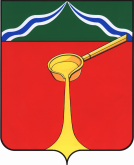 Калужская областьАдминистрация муниципального района«Город Людиново и Людиновский район»П О С Т А Н О В Л Е Н И Еот «  28 » 07     2022 г.	       								№754О проведении районногоПраздника «Медовый Спас»(Первый Спас на Руси)В целях сохранения народных культурных традиций, организации досуга населения на территории  муниципального района  «Город Людиново и Людиновский район», администрация   муниципального района  «Город Людиново и Людиновский район»постановляет:1. Отделу культуры администрации муниципального района «Город Людиново и Людиновский район» (Макарова И.В.) организовать и провести в д. Войлово Сельского поселения «Деревня Заболотье» 14 августа 2022 года районный праздник «Медовый Спас» (Первый Спас на Руси) с 14.00 до 22.00 час. (далее – районный праздник).2. Утвердить план основных мероприятий по обеспечению проведения районного праздника 14 августа 2022 года (Приложение №1).3. Рекомендовать главе администрации сельского поселения «Деревня Заболотье» В.П. Соколову оказать содействие отделу культуры администрации муниципального района в подготовке и проведении районного праздника.4. Рекомендовать начальнику МО МВД России «Людиновский» С.И. Шарову обеспечить общественный порядок на время проведения районного праздника.5. Рекомендовать главному врачу ГБУЗ КО «Центральная межрайонная больница №2» И.А. Совакову направить медицинского работника на время проведения районного праздника.  6. Отделу спорта, туризма, молодежной политики и информационного сопровождения администрации муниципального района (Рысина О.А.): разместить анонс праздничного мероприятия в сети Интернет на официальном сайте администрации муниципального района.7. Главному редактору газеты «Людиновский рабочий» И.Ф. Пронину осветить проведение районного праздника в средствах массовой информации.8. Контроль за исполнением настоящего постановления возложить на исполняющего обязанности заместителя главы  администрации    муниципального района   «Город  Людиново и Людиновский  район»  М. А. Денисову   9. Настоящее постановление вступает в силу с момента его подписания и подлежит официальному опубликованию. Глава администрациимуниципального района                                                                                                     Д.С. УдаловПриложение№1к постановлению администрациимуниципального района«Город Людиново и Людиновский район»от «___»___________________№_______ПЛАН основных мероприятий по обеспечению проведения районного праздника 14 августа 2022 г. в д. Войлово №МероприятияДата и времяОтветственный1.Организация рекламы через средства массовой информациидо 10.08.2022 г.И.В. Макарова2.Подготовка площадки для проведения районного праздника (уборка места массового праздника)до 12.08.2022 г.В. П. Соколов3.Установка урн для сбора мусора с последующей своевременной их уборкойдо 12.08.2022 г.В. П. Соколов4.Обеспечение усиления речи и музыкального сопровождения на праздничных площадках14.08.2022 г.И.В. Макарова5.Обеспечение художественного оформления праздника14.08.2022 г.И.В. Макарова6.Заезд участников праздничного мероприятия14.08.2022 г.11.00 час.Л.А. Бутова7.Открытие районного праздника «Пришел к нам снова Спас медовый». Запуск пчелы, народное гуляние14.08.2022 г.14.00 час.И.В. Макарова8.Чин освящения меда14.08.2022 г.14.30 – 15.00 час.В. П. Соколов9.Организация работы торговых рядов14.08.2022 г.14.00-20.00 ч.В. П. Соколов10.Выступление коллективов художественной самодеятельности учреждений культуры Людиновского района14.08.2022 г.16.00 – 18.00 ч.И.В. Макарова11.Танцевальная вечеринка «Медовый Спас собрал всех нас»14.08.2022 г.20.00 - 22.00 ч.Л. А. Бутова12.Организация площадок аквагрим, батуты, выставка-продажа изделий ДПИ, выставка-продажа и дегустация  меда, мастер-классы, детская интерактивная площадка14.08.2022 г.15.00 – 19.00 ч.Л. А. Бутова13.Охрана общественного порядка на время проведения районного праздника14.08.2022 г.14.00 – 22.00 ч.С. И. Шаров14.Дежурство медицинского работника14.08.2022 г.14.00 – 22.00 ч.И.А. Соваков15.Организация уборки территории по окончании праздничных мероприятий14.08.2022 г.В. П. Соколов